AnexălLa Ordinul IFPS nr.168din 20 februarie 2014INSTRUCŢIUNEPRIVIND APLICAREA SIGILIILOR DE PROTECŢIE PE MAŞINILE DE CASĂ ŞI CONTRO1.Noţiuni generale despresigiliile de protecţieSigiliile de protecţie la general sunt autoadezive pentru aplicarea pe diferite suprafeţe şiasigură ungrad înalt de siguranţă asupra valorilor dumneavoastră, şisunt realizate dintr-un materialspecial, cu transfer total al textului pe suprafaţa aplicată, în caz de desigilare. În funcţie de suprafaţa pe care este aplicată, materialul poate fi diferit.Proiectate şi realizate pentru a împiedica şi pentru a evidenţia orice tentativă de deschidere nesancţionată,sigiliile de protecţievor arata un mesaj clar “VOID” sau “OPEN” atât pe sigiliu cât şi pe suport dacă vor fi îndepărtate, iar încercarea de-a fi resigilată va fi imposibilă (Figura1). 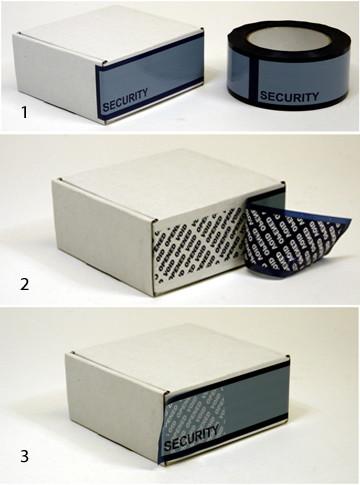 Figura 1. Reprezentarea graficăa sigiliului de protecţie aplicat pe suport1 – sigiliu de protecţie aplicat pe suport;  2 – sigiliu de protecţie desigilat; 3 – sigiliu de protecţie resigilatProprietăţile sigiliilor de protecţie permit utilizarea acestora fără existenţa riscurilor că se vor desprinde de la sine în cazul utilizării în condiţii extreme (frig, cald, umezeală).Sigiliile de protecţie se imprimă pe material cu suprafaţă mată sau lucioasă de culoare albă cu un strat de polimer. Partea verso conţine adeziv acrilic pe bază de solvent care conferă rezistenţă la diferite tipuri de diluanţi, raze UV şi la învechire. Acestea sunt rezistente la lumină (nu se decolorează) şi sunt asigurate prin stabilitatea dimensională sub influenţa temperaturii (-40°C şi +70°C) şi umidităţii relative (75% în timpul utilizării normale). Sigiliile de protecţie au o durabilitate de minim 5 ani de la data aplicării pe suport.2. Tipuri de sigilii de protecţie pentru Maşini de Casă şi ControlSigiliile de protecţie pentru Maşini de Casă şi Control (în continuare - sigiliile de protecţie) reprezintă etichete adezive cu elemente de protecţie, serie,  număr şi se folosesc pentru sigilarea maşinilor de casă şi control (maşină de casă şi control, în continuare - MCC).Sigilarea MCC – procedura de aplicare a sigiliului furnizorului şi / sau a sigiliului fiscal pe anumite elemente ale MCC, inclusiv pe carcasă (având rol de protecţie contra acţiunilor exterioare nesancţionate).Sunt două tipuri de sigilii de protecţie pentru MCC:sigiliul furnizorului – sigiliu de protecţie sub formă de etichetă adezivă cu elemente de identificare (inclusiv denumirea furnizorului sau cuvântul "FURNIZOR") şi protecţie contra falsificării, care se distruge (deformează) ireversibil la încercarea de înlăturare, confecţionate centralizat la comanda organului abilitat, folosite de furnizor la sigilarea anumitor elemente (inclusiv carcasa) ale MCC    (Figura 2);sigiliul organului fiscal (sigiliul fiscal) – sigiliu de protecţie sub formă de etichetă adezivă cu elemente de identificare (inclusiv emblema Serviciului Fiscal de Stat şi / sau sigla SFS) şi protecţie contra falsificării, care se distruge (deformează) ireversibil la încercarea de înlăturare, confecţionate centralizat la comanda organului abilitat, folosite de organul fiscal la sigilarea anumitor elemente (de regulă carcasa) ale MCC(Figura 3).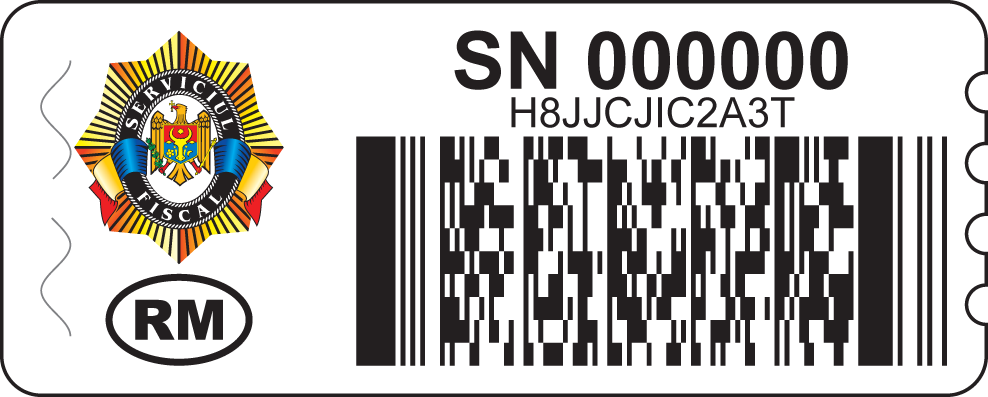 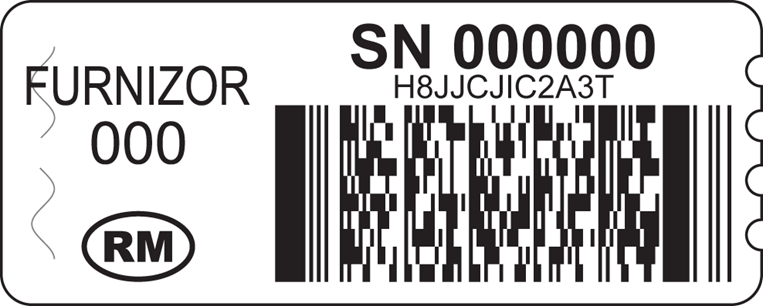 Figura 2.Aspectul general alFigura 3. Aspectul general alsigiliului furnizoruluisigiliului organului fiscal3. Elemente de siguranţă şi design protejat a sigiliilor de protecţie pentru MCCSigiliile de protecţie pentru MCCde tipsigiliu furnizor/sigiliu organ fiscal conţin un şir de elemente de protecţiecare sunt prezentate în figura 4 şi 5.Figura 4. Elemente de siguranţă şi design protejat 
al sigiliulului organului fiscal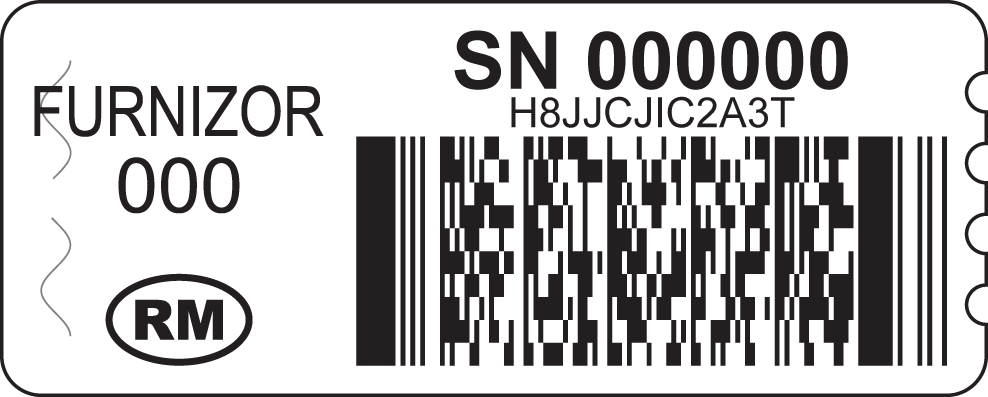 Figura 5.Elemente de siguranţă şi design protejat 
al sigiliului furnizoruluiOricare tentativă de violare a sigiliilor de protecţie duce la producerea de modificări ireversibile.Mesajul ascuns “VOID” este clar vizibil atunci când o parte a sigiliului de protecţie este dezlipită, astfel orice încercare neautorizată de desigilareeste evident (Figura 6). 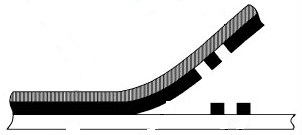 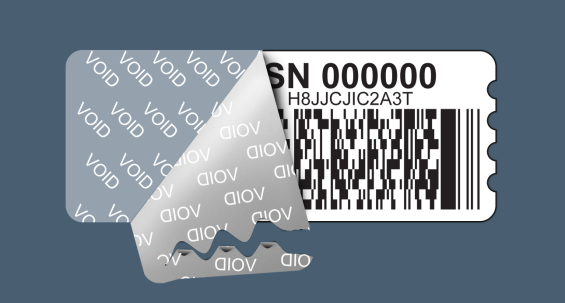 Figura 6.Reprezentarea grafică a elemntului de protecţie ”VOID”1 - suprafaţa sigiliului de protecţie;  2 - adeziv acrilic; 3 – suport (carcasa MCC); 4 – inscripţia ”VOID”4. Etape de aplicare a sigiliilor de protecţie pe carcasa MCCAplicarea sigiliilor de protecţie pe carcasaMCC se face respectând următorii paşi: 1) Aclimatizarea MCCla temperatura camereiAnterior iniţieriiprocesului de aplicare a sigiliilor de protecţie pe carcasa MCC este necesară aclimatizarea acestora la temperatura camerei timp de minim 5 minute (Figura 7).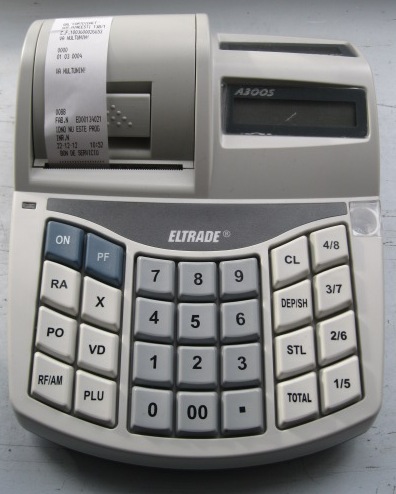 Figura 7. Aclimatizarea maşinii de casă şi control2) Pregătirea locului de aplicare a sigiliului de protecţieLocurile pentru aplicarea sigiliilor de protecţie sunt stabilite de Comisia Interdepartamentală pentru Maşini de Casă şi Control.Pentru o aderenţă mai bună a sigiliilor de protecţie pe carcasa MCC este necesară pregătirea locului de aplicare a acestora, degresând astfel carcasacu un tampon de vată înmuiată în soluţie de alcool etilic(Figura 8). 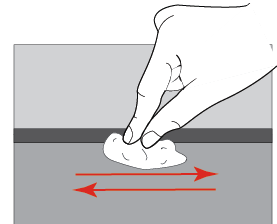 Figura 8. Degresarea locului pentru aplicarea sigiliului de protecţie1 - suport (carcasaMCC); 2 –linia de delimitare a carcasei; 3- tampon de vată.3) Dezlipirea sigiliului de protecţiede pe hârtia–bazăPentru aplicarea sigiliului de protecţie pe un suport de 180°, dezlipirea acestora de pe hârtia–bază se face din partea stângă spre dreapta (Figura 9), iar pentru un suport de 90°, îndepărtarea sigiliuluide protecţie de pehârtia – bază se face prin dezlipireainiţiala jumătăţii din colţul stîng de jos (Figura 10), după care aplicarea acestei porţiuni dezlipite şi apoi prin îndepărtarea celeilalte jumătăţi a hârtiei–bază se lipeşte pe suport întreg sigiliul de protecţie.   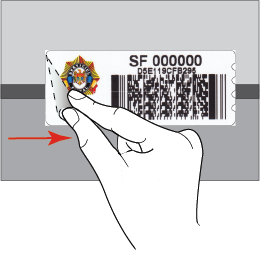                Figura 9. Dezlipirea sigiliului de protecţiepentruaplicarea  pe suportul de 180°1- sigiliul de protecţie; 2–suport (carcasa MCC); 3 –linia de delimitare a carcasei;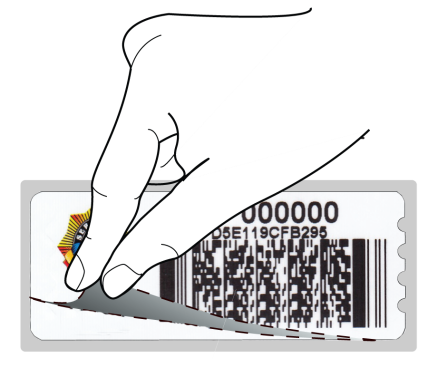 Figura 10. Dezlipirea sigiliului de protecţie pentru aplicarea  pe suportul de 90°4) Aplicarea sigiliului de protecţie pe carcasaMCCAplicareasigiliului de protecţiepe carcasa MCC (suport de 180°)se va face de la dreapta spre stânga, după care se va netezi uşor cu degetul întreaga suprafaţă în ambele direcţii (stânga-dreapta) (Figura 11).Aplicarea sigiliuluide protecţiepe carcasa MCC (suport de 90°)se va face din jos în sus, apoi se va netezi uşor cu degetul întreaga suprafaţă în ambele direcţii (sus-jos) (Figura 12).5) Verificarea aplicării corecte a sigiliului de protecţie pe carcasa MCCDupă aplicarea sigiliului de protecţie pe carcasaMCC este necesară obligatoriu verificarea lipirii corecte a acestuia pe suport. În cazul în care sigiliul de protecţie prezintă imperfecţiuni la aplicare, persoana responsabilă este obligată să aplice alt sigiliu, degresând locul şi înlăturând urmele sigiliului de protecţie degradat. Totodată este obligată să verifice veridicitatea elementelor de protecţie prezente pe sigiliul de protecţie (Figura 13).Figura 13. Elementele de siguranţăa sigiliilor de protecţie aplicate pe carcasa MCC1 – element ştanţat;  2 – element grafic de securizare: inscripţia “RM” încercuită;  3- margine perforată.Nu se admite prezenţa bulelor de aer pe suprafaţa sigiliului de protecţie aplicat pe suport, cu excepţia zonei liniei de delimitare a carcasei MCC.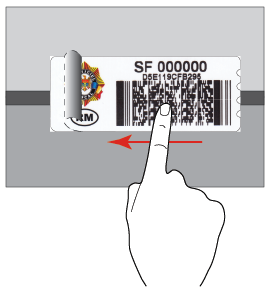 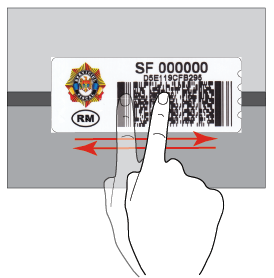 a) aplicarea sigiliului de protecţie pe suportb) netezirea sigiliuluide protecţie pe suportFigura 11. Aplicarea sigiliului de protecţie pe suportul de 180°1 - suport (carcasaMCC);  2 –linia de delimitare a carcasei;  3- sigiliul de protecţieFigura 11. Aplicarea sigiliului de protecţie pe suportul de 180°1 - suport (carcasaMCC);  2 –linia de delimitare a carcasei;  3- sigiliul de protecţieFigura 11. Aplicarea sigiliului de protecţie pe suportul de 180°1 - suport (carcasaMCC);  2 –linia de delimitare a carcasei;  3- sigiliul de protecţieFigura 11. Aplicarea sigiliului de protecţie pe suportul de 180°1 - suport (carcasaMCC);  2 –linia de delimitare a carcasei;  3- sigiliul de protecţie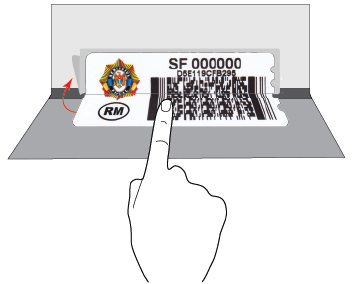 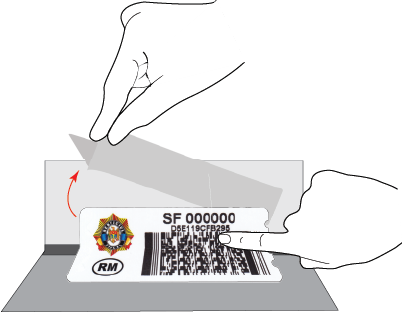 a) aplicarea primei jumătăţi a sigiliuluide protecţie pe suporta) aplicarea primei jumătăţi a sigiliuluide protecţie pe suportb) aplicarea jumătăţii a doua a  sigiliuluide protecţie pe suportb) aplicarea jumătăţii a doua a  sigiliuluide protecţie pe suportFigura 12. Aplicarea sigiliului de protecţie pe suportul de 90°1 - suport (carcasaMCC);  2 –linia de delimitare a carcasei;  3- sigiliulde protecţie.Figura 12. Aplicarea sigiliului de protecţie pe suportul de 90°1 - suport (carcasaMCC);  2 –linia de delimitare a carcasei;  3- sigiliulde protecţie.Figura 12. Aplicarea sigiliului de protecţie pe suportul de 90°1 - suport (carcasaMCC);  2 –linia de delimitare a carcasei;  3- sigiliulde protecţie.Figura 12. Aplicarea sigiliului de protecţie pe suportul de 90°1 - suport (carcasaMCC);  2 –linia de delimitare a carcasei;  3- sigiliulde protecţie.